Střední škola řemesel a služeb, Děčín IV, Ruská 147, příspěvková organizace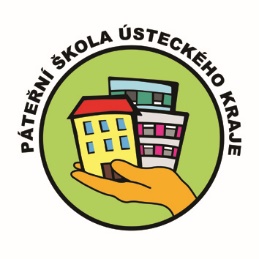 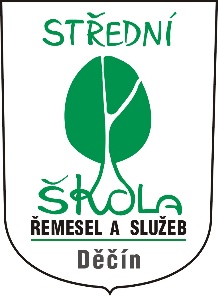 405 02 Děčín, telefon: 412 151 411, fax: 412 151 413E-mail: skola@sosruska.cz ,	Web: www.sosruska.czInformace k zahájení školního roku 2022/2023obor Mechanik opravář motorových vozidel - automechanik.Žáci 1. ročníku se dne 1. září 2022 v 10.00 hodin dostaví do hlavní budovy školy v Děčíně IV, Ruská 147 (přinesou si psací potřeby a poznámkový blok).Žáci, kteří ještě nedodali lékařské potvrzení o způsobilosti studovat zvolený obor, předloží také toto potvrzení.Vzhledem k současné organizaci odborného výcviku žáků na pracovištích na začátku studia prosíme rodiče o zakoupení pracovního oblečení:Pánský pracovní oblek – kalhoty a blůza se zapínáním rukávů.Pracovní boty s ocelovou tužinkou.Pracovní oděvy lze zakoupit u certifikovaných prodejců pracovních oděvu, nebo přes odkaz na stránkách školy www.sosruska.cz V průběhu měsíce září dostanou žáci informaci o povinném nářadí, které budou po dobu studia potřebovat. Nářadí si můžete obstarat sami, nebo ho jednotně objedná škola. Nářadí se stane Vaším majetkem.Pomůcky pro teoretickou výuku: Sešity A4 čtverečkované + linkované – bude upřesněno v jednotlivých předmětechVědecká kalkulačkaOdborné předměty:Gscheidle a kol.: Tabulky pro automechaniky, nakladatelství Sobotales – povinněGscheidle a kol.: Příručka pro automechanika – nepovinněČeský jazyk:Josef Soukal: Čítanka pro učební obory SOU – žáci si kupují samiAnglický jazyk:New English File Fourth Edition Student’s Book – učebnice se objednají hromadně na začátku školního roku (nižší cena)